Altenmarkt im Pongau, ÖsterreichDigitale Information und Kommunikation in Raum, Gesellschaft und WirtschaftPfab Veronika 1023132LV-Leiter: Mag. Alfons Koller und Robert VoglerEingereicht am: 04.12.14Kriteriengestützte RaumanalyseStandort: Altenmarkt im Pongau, Salzburg, ÖsterreichKoordinaten des Mittelpunktes: 47° 22' 42" N13° 25' 23"O Länge und Breite des Ausschnitts (in km): Länge: 26 km, Breite: 15 km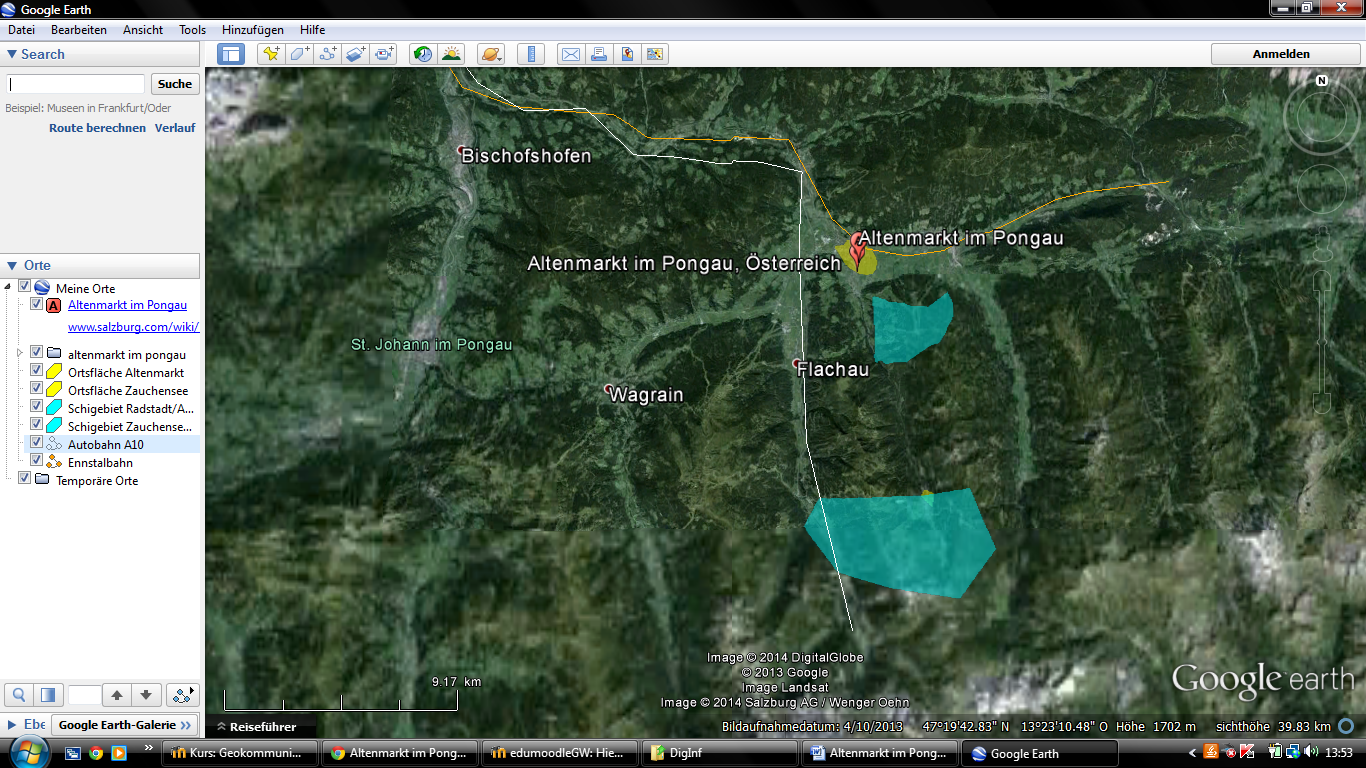 Mein persönlicher Bezug zum Standort Ich wohne seit circa vier Jahren in der Nachbargemeinde von Altenmarkt im Pongau, in Flachau. Ich pendle täglich nach Salzburg in die Universität. Mir persönlich gefällt vor allem die gute Anbindung des Verkehrs nach Salzburg. In knapp über einer Stunde kann ich mit der schnellsten Verbindung in Salzburg sein. Vor allem für die vielen SchülerInnen aus dem Raum Ennspongau ist die Verkehrsanbindung wichtig, da die nächste HTL zum Beispiel erst in Hallein ist. Ich halte mich in meiner Freizeit gerne in Altenmarkt in einem der vielen und netten Cafés auf. Mir gefällt der kleine Ortskern und das tolle Angebot an Shops. Von Sportartikeln, Souvenirs, Lebensmitteln, Büchern, usw. erhält man in Altenmarkt alles für den täglichen Bedarf. Ursprünglich bin ich in Bischofshofen (10000 Einwohner, Stadt) aufgewachsen. Ich kann allerdings behaupten, dass das Angebot ausreichend und in guter Qualität vorhanden ist! Vor allem die gute ärztliche Versorgung (auch MRI, allerdings privat) schätze ich in Altenmarkt sehr. Im Winter bin ich gern auf den Pisten oder auch im Tiefschnee unterwegs. Altenmarkt hat ein tolles Schigebiet, vor allem Zauchensee ist aufgrund der Höhe immer in super Zustand und das Schifahren ist sehr früh möglich. Die Parkplätze sind ausreichend groß und zum Langlaufen und Tourengehen super gelegen. Nach einem wunderschönen Tag in den Bergen verbringe ich den Abend gerne in der Therme Amade und kann mich dort gut entspannen.  Konstruktion einer Raumvorstellung analysieren und bewusst wahrnehmen Altenmarkt wirbt vor allem intensiv für den Wintertourismus in Zauchensee. Die Abfahrtsrennen der Damen werden dort ausgetragen und das trägt zusätzlich zum Bekanntheitsgrad bei. Der Neubau der Therme Amade ist auch in weiterer Faktor in der Werbung des Ortes. Vor allem die Höhenlage von Zauchensee und die zahlreichen Hotels dort tragen zu einem starken Anreiz für die Touristen bei. Natürlich wirbt Altenmarkt auch mit den Möglichkeiten zum Apres Ski und Shoppen. In den letzten Jahren versucht man auch den Sommertourismus intensiver zu bewerben. Die gute Anbindung durch den Busverkehr und zahlreiche Schibusse tragen zur Werbung bei. Altenmarkt wäre für die Bewerbung Salzburg bei Olympia zu einem Austragungsort geworden. Dies hätte zahlreiche Veränderungen mit sich gebracht, unter anderem einen zweigleisigen Ausbau der Ennstalbahn, was sicherlich Verbesserungen im Zugverkehr mit sich gebracht hätte. Natürlich spielt auch die Nähe zu dem noch bekannteren Weltcuport Flachau für die Touristen eine Rolle. Die super Verbindungen zwischen den Schigebieten verleiten eventuell Gäste zum Verbleiben im günstigeren Altenmarkt. Für die Arbeitnehmer spielen vor allem der Tourismus und die Firma Atomic (2011 ca. 600 Beschäftigte) eine große Rolle. Die Wohnungs- und Grundstückspreise stiegen in den letzten Jahren stetig an und viele junge Menschen können sich das Wohnen hier nicht mehr leisten. Es bleibt abzuwarten, wie sich der Ort in den nächsten Jahren entwickeln wird. Vor allem muss man bedenken, dass die Klimaveränderung schwerwiegende Folgen für den Wintertourismusort Altenmarkt haben könnte!4. Quellen Salzburg Wiki (2014): Altenmarkt im Pongau <http://www.salzburg.com/wiki/index.php/Altenmarkt_im_Pongau> (2014-11-29).Google (Hrsg.) (2014): Google Earth. <http://earth.google.de/> (2014-11-29).Google (Hrsg.) (2014): Google Maps. <https://maps.google.de/maps> (2014-11-30).Firma Atomic (2014): Homepage http://www.atomic.com/de-AT/Stories/MadeinATM.aspx (2014-11-30)Altenmarkt/Zauchensee (2014): Öffentlicher Auftritt. http://www.altenmarkt-zauchensee.at/de (2014-12-01)5. Arbeitsauftrag Google EarthBeschreibung –Raumbegriff 1 – ContainerraumErkennen der Raumstruktur – Raumbegriff 2Beschreibung –Raumbegriff 1 – ContainerraumErkennen der Raumstruktur – Raumbegriff 201Höhenlage (in 100er Metern)Höchster PunktTiefster Punktdurchschnittlich zwischen …. und …. mHöhenlage (in 100er Metern)Höchster PunktTiefster Punktdurchschnittlich zwischen …. und …. mSteinfeldspitze: 2344mAltenmarkt: 842mGemeindegebiet zwischen 842 und1350m02Reliefenergie – relative HöheReliefenergie – relative HöheHohe Reliefenergie: von Steilfeldspitze bis Altenmarkt 1502m Höhenunterschied, Entfernung Luftlinie: 14km03Reliefform (Kategorien für Österreich & Europa)HochgebirgeMittelgebirgeHügellandEbene Reliefform (Kategorien für Österreich & Europa)HochgebirgeMittelgebirgeHügellandEbene Unmittelbar vor dem Hochgebirge gelegen, Ebene Flächen nur entlang der Enns04RaumnutzungÖdland WaldWieseFelder/Äcker, Flurformen
Produkte aus landwirtschaftlicher KarteSiedlungen, Siedlungsformen s.u.Industrie- und Gewerbe
unterscheidbar in Produktion und Dienstleistung ?VerkehrsflächenRaumnutzungÖdland WaldWieseFelder/Äcker, Flurformen
Produkte aus landwirtschaftlicher KarteSiedlungen, Siedlungsformen s.u.Industrie- und Gewerbe
unterscheidbar in Produktion und Dienstleistung ?VerkehrsflächenIm Bereich des Hochgebirgesextrem viel Wald wenig Wiesen auf ebener Fläche um die EnnsWeidelandschaft und Felder um Siedlungsbereich und EnnsEinzelbauten, alte Bauernhöfe, auch moderne Neubauten, kleiner Ortskern und umliegende Siedlungen und Höfe Firma Atomic (Produktion)Therme Amade Schigebiet Altenmarkt/ZauchenseeViele Hotels und PensionenViele HandwerksbetriebeGroßes Angebot an Geschäften im OrtskernAGZ GesundheitszentrumParkplätze an Schiliften, bei FA Atomic, Therme Amade und am Bahnhof Straße nach Zauchensee direkt durch Ortszentrum Altenmarkt05Siedlungsstruktur Abstand zum NachbarnAnzahl der GeschoßeForm und Durchmesser (Flächeninhalt) der geschlossenen SiedlungsflächeSiedlungsstruktur Abstand zum NachbarnAnzahl der GeschoßeForm und Durchmesser (Flächeninhalt) der geschlossenen SiedlungsflächeIm Ortszentrum sehr enge Bebauung, teilweise zusammengebaut, im weiteren Umfeld Siedlungsgebiete und vereinzelte Höfe, Bebauung in Zauchensee eng und nur HotelerieMeist 2-3 Geschoße, außer Hotelerie und wenige Wohnungshäuser mehrere GeschoßeDem Tal angepasste eher ovale Siedlungsform (ca. 1km2), zu Talrändern abnehmende Siedlungsdichte, Zauchensee sehr kleine Siedlungsfläche 06OrtsformenStreulageWeiler – DorfVerstädterte RegionOrtsformenStreulageWeiler – DorfVerstädterte RegionOrtskern klein und eng bebaut, mit zunehmender Entfernung zum Kern starke Streuung, zunehmende Bebauung bei Annäherung an umliegende Orte (Flachau, Radstadt, Eben)07Zentralität (Zentralraum :: Peripherie; früher Stadt :: Land)
Abstand als Luftlinie, Fahrstrecke, ZeitdauerAbstand zum nächsten zentralen Ort (welcher Kategorie?)Abstand zum nächsten Bahnhof, zum Bahnhof einer überregionalen VerbindungAbstand zur nächsten AutobahnauffahrtAbstand zum nächsten FlughafenZentralität (Zentralraum :: Peripherie; früher Stadt :: Land)
Abstand als Luftlinie, Fahrstrecke, ZeitdauerAbstand zum nächsten zentralen Ort (welcher Kategorie?)Abstand zum nächsten Bahnhof, zum Bahnhof einer überregionalen VerbindungAbstand zur nächsten AutobahnauffahrtAbstand zum nächsten FlughafenBischofshofen: LL = ca. 16 km(lt. google earth)FS = 25 km (lt. google maps)ZD =  22 min (lt. google maps)Bahnhof Altenmarkt direkt im OrtBhf Bischofshofen überregionale Verbindung(siehe zentraler Ort)Eigene Autobahnauffahrt A10 am Nordwestlichen OrtsendeFlughafen SBG: Auf Autobahn ca. 68km (44min)08Erkennbare Infrastrukturfür Verkehrfür zentralen Ortfür soziale Vernetzung (Kirche, Gasthaus, …)für TourismusErkennbare Infrastrukturfür Verkehrfür zentralen Ortfür soziale Vernetzung (Kirche, Gasthaus, …)für TourismusA10 in unmittelbarer Nähe, Schnellstraße Richtung Radstadt (weiter Steiermark), viele kleine Gassen im Zentrum, einige Parkplätze je nach Dienstleister, kleiner Bahnhof, Bushaltestellen, große Parkplätze in Umgebung der Schilifte, viele Gasthäuser und Geschäfte, große Kirche mitten im Ort usw. 09…………00Starte Google Earth. Nach einiger Zeit öffnet sich die Weltkugel, und du fliegst nahe an die Erdoberfläche heran. Öffne links im Fenster den Ordner Temporäre Orte „Altenmarkt im Pongau“01Öffne den Ordner und betrachte zuerst die Lage Altenmarkts in Österreich.In welchem Bundesland liegt Altenmarkt?………………………………………………………………………………………...Welches Gewässer fließt durch den Ort?…………………………………………………………………………………………Welcher Berg ist der höchste im Gebiet Altenmarkt/Zauchensee und wie hoch ist dieser?Öffne den Link und beschreibe kurz zwei der angeführten Wanderrouten (Höhenunterschied, Länge, Schwierigkeit).…………………………………………………………………………………………Auf welcher Höhe kannst du die Baumgrenze in dieser Region erkennen? Mache zur Bestimmung auf den Grünen Baum „Baumgrenze“ einen Doppelklick. …………………………………………………………………………………………SalzburgEnnsSteinfeldspitze 2344mz.b.: Alpin- Tour Zauchtal über Lachenkogel(HU 1209m, 18,8 km, schwer)Mondpfad (HU 106m, 2,2km, leicht)…Zwischen 1600 und 1700m02Höhenlagen (Angabe in 100er Metern): Auf welcher Höhe liegt der Ort Altenmarkt bzw. Zauchensee? …………………………………………………………………………………………Klicke links auf den Punkt „Höhenprofil“. Wie lange ist dieser Pfad zwischen Altenmarkt und Zauchensee ca.? Ermittle anhand des Höhenprofils (Rechtsklick auf den Punkt) die durchschnittliche Steigung ins Tal!…………………………………………………………………………………………Klicke auf den Punkt Schigebiet und informiere dich über folgendes auf der Homepage:Wie viele Pistenkilometer stehen im Schigebiet Zauchensee zur Verfügung?Auf welcher Höhe befindet sich das Schigebiet Zauchensee?…………………………………………………………………………………………Ca. 842 mCa. 1350m10 kmCa. 12%65kmZwischen 1350 und 2176m03Reliefenergie:Betrachte nun das Höhenprofil der Enns und bestimme zuvor die Höhenlage von Radstadt! Welche Auswirkungen hat das auf die Hochwassergefährdung von Altenmarkt? Informiere dich auf der Homepage, welche du durch das Klicken auf das Wassersymbol findest! Fasse die Entwicklung der Baumaßnahmen kurz zusammen……………………………………………………………………………………………………………………………………………………………………………………………………………………………………………………………………………………………………………………………………………………………………………………………………………………………………………………………………Radstadt: 877m d.h. höher als Altenmarkt2014 Fertigstellung des Hochwasserschutzes für Altenmarkt2013 zahlreiche Schäden durch Enns…….04Raumnutzung:Betrachte nun die verschiedenen Nutzungsarten des Gebietes rund um Altenmarkt/Zauchensee. Beschreibe wo und wie viel der unten angeführten Landschaftsformen man hier erkennen kann!Ödland ……………………………………………………………………………………………………………………………………………………………………………………Wald……………………………………………………………………………………………………………………………………………………………………………………Wiese……………………………………………………………………………………………………………………………………………………………………………………Felder/Äcker, Flurformen
Produkte aus landwirtschaftlicher Karte……………………………………………………………………………………………………………………………………………………………………………………Siedlungen, Siedlungsformen s.u.……………………………………………………………………………………………………………………………………………………………………………………Industrie- und Gewerbe
unterscheidbar in Produktion und Dienstleistung ?……………………………………………………………………………………………………………………………………………………………………………………Verkehrsflächen……………………………………………………………………………………………………………………………………………………………………………………Über Baumgrenze in den Bergenextrem viel Wald, vor allem an Berghängen des Tals Richtung Zauchenseevor allem in der Ebene um Altenmarktebenfalls in der Ebene um Altenmarkt, erkennbar an den unterschiedlichen Färbung und den meist viereckigen Flächeneinteilungeenge Bebauung im Ortszentrum, weiter außerhalb immer stärkere Streuung und eher ovale SiedlungsstrukturIm Ortskern und Industrie vor allem in Richtung Eben/Flachau erkennbarVerzweigte enge Gassen in Zentrum, Autobahn, Parkplätze im Ortskern, bei Liften und v.a. Fa. Atomic erkennbar05Siedlungsdichte Die Siedlungsstruktur in Altenmarkt unterscheidet sich je nach Entfernung zum Ortszentrum. Beschreibe die Dichte der Besiedlung hinsichtlich folgender Punkte:Abstand zum Nachbarn………………………………………………………………………  ………………………………………..Anzahl der Geschosse……………………………………………………………………………………………………………………………………………………………………………Welche Gründe fallen dir für die Unterschiede in der Siedlungsdichte ein?………………………………………………………………………………………………………………………………………………………………………………………………………………………………………………………………………………Ortszentrum: sehr eng, teilweise zusammengebautMit Entfernung zum Zentrum Abstand immer größer2-3, Hotelerie manchmal mehrBebauung mehr in Nähe des Zentrums, Landwirtschaft außerhalb angesiedelt…06OrtsformenBetrachte das Zentrum von Altenmarkt genauer und beschreibe die Ortsform. Kannst du erkennen ob es sich um einen Weiler, ein Dorf oder eine Stadt handelt? Kannst du die Entwicklung des Ortes im letzten Jahrhundert beschreiben?……………………………………………………………………………………………………………………………………………………………………………………Ovale Form, dicht bebaut, Dorf, Siedlungen außerhalb sind mit Ort verschmolzen07Zentralität (Zentralraum :: Peripherie)Um den nächsten Ort mit Bezirkshauptmannschaft zu erreichen muss man wohin fahren? Erkundige dich über das Internet! Berechne über google maps die Entfernung und die Fahrzeit zwischen Altenmarkt und dem Ort mit der Bezirkshauptmannschaft im Pongau. ……………………………………………………………………………………………………………………………………………………………………………………Wie weit entfernt liegt der Bahnknotenpunkt Bischofshofen? Über welche Autobahn gelangt man dort am besten hin?…………………………………………………………………………………………Welches Restaurant liegt direkt an der Autobahnauffahrt in Altenmarkt?Wie Kilometer legt man vom Bahnhof Altenmarkt bis zur Autobahnauffahrt auf die A10 zurück?……………………………………………………………………………………………………………………………………………………………………………………St. Johann im Pg. 21 km23 min25 kmA10Gasthof Laudersbach1,8 km08Erkennbare InfrastrukturWas für eine Verkehrsinfrastruktur kannst du in Altenmarkt erkennen? ………………………………………………………………………………………………………………………………………………………………………………………………………………………………………………………………………………Was für eine Infrastruktur für soziale Vernetzung (Kirche, Gasthaus, …) kannst du in Altenmarkt erkennen? ……………………………………………………………………………………………………………………………………………………………………………………Autobahn, Hauptstraße durch Altenmarkt nach Zauchensee, Bahnstreckekleiner Ortskern, daher Vernetzung sehr gut, große Kirche, viele Cafés, Ärztezentrum, Therme…